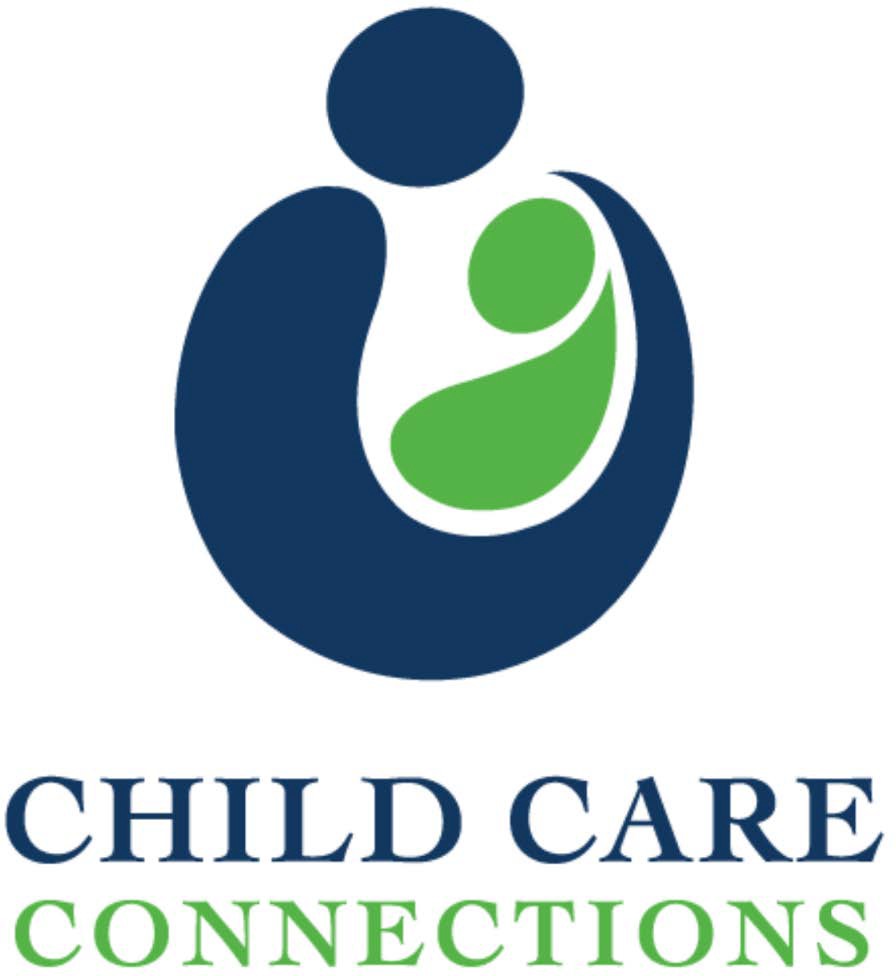 GALLATIN COUNTYCOMMUNITY RESOURCE GUIDECHILD CARE CONNECTIONS1143 STONERIDGE DR, BOZEMAN, MT 59718901 N Benton Ave, Helena, MT 59601 406-587-7786 or 800-962-0418Child and Family Resources	2Child care and Early Education	2Parent Support and Education	3Youth Programming	4Crisis/Emergency	5Crisis Intervention and Suicide Prevention	5Domestic Violence	6Financial	7Food	9Health	12Housing and Shelter	14Legal	15Mental Health And Addictions	17Addiction Resources	17Mental Health Resources	18Special Needs	21Transportation	23CHILD CARE CONNECTIONSChild Care Connections supports quality care through financial assistance for child care, nutrition and wellness education, family and community outreach, and referrals for child care and community resources.1143 Stoneridge Dr, Bozeman, MT 59718406-587-7786	Toll Free: 800-962-0418Website: cccmontana.orgOUT OF SCHOOL MTOut of School MT is a resource for families to search for out-of-school care options and to provide local resources to ensure children in Southwest Montana have a safe and healthy environment to learn, play, and grow. The page is administered by Child Care Connections and allows families to search for school year and summer care options.406-587-7786	info@outofschoolmt.orgWebsite:outofschoolmt.orgAWARE INC. EARLY CHILDHOOD SERVICESAware offers early childhood services to families and children zero to eight. These services are available to families of all social and economic status. Programs include child & family counseling, early head start, and home visiting. Children with disabilities are welcome.406-563-8817	EarlyHeadStart@Aware-inc.org Website:aware-inc.org/ecsHRDC EARLY CHILDHOOD EDUCATIONHRDC’s Early Childhood Education program is funded through Head Start to serve families in Gallatin and Park Counties. Classrooms are located in Belgrade, Bozeman, and Livingston, providing services in education, health, nutrition, mental health, and disabilities.33 S. Tracy Ave, Bozeman, MT 59715406-586-9652	Headstart@thehrdc.orgWebsite: thehrdc.org/early-childhood-educationPARENTING MONTANAParenting Montana provides easy-to-use tools to support your child’s success from birth through the teen years.Website:parentingmontana.orgHEALTHY MOTHERS HEALTHY BABIES MONTANAHealthy Mothers Healthy Babies works to improve the health, safety, and well-being of Montana by supporting mothers and babies, age zero to three.318-320 N Last Chance Gulch, #2c, Helena, MT 59601406-449-8611	hmhb@hmhb-mt.orgWebsite:hmhb-mt.orgROOTS COLLABORATIVERoots Family Collaborative, based in Bozeman, is dedicated to connecting families to the support they need from pregnancy to parenthood. Roots helps connect parents to parents, parents to professionals, and professionals with one another during this unique, and often challenging developmental stage.110 S. Grand Ave, Bozeman, Mt 59715406-570-0738	hello@rootsfamilycollaborative.com Website: rootsfamilycollaborative.comTHRIVEThrive is a place for children to grow, be successful, and learn to be valuable members of our community. Thrive offers many programs for children and families including parenting classes, home visiting, mentoring, parent liaisons, and youth programming.400 E. Babcock, Bozeman, MT 59715406-587-3840	thrive@allthrive.orgWebsite: allthrive.orgHEALTHY GALLATIN- FAMILY HEALTHHealthy Gallatin offers support to families through home visiting, breastfeeding support, prenatal & parenting classes, nutrition and more.406-582-3100	HS@gallatin.mt.govWebsite: healthygallatin.org/familyhealthHEARTS AND HOMES FAMILY RESOURCE CENTERHearts and Homes provides critical support services to families who currently have children in foster, kinship, or dual custody care by providing programs and training that aim to strengthen family ties.3316 W. Babcock, Bozeman, MT 59718406-585-8544	heartsandhomes@bozemanhelpcenter.org Website:bozemanhelpcenter.org/hearts--homesMONTANA KINSHIP NAVIGATOR PROGRAMThe Montana Kinship Navigator Program serves kinship caregivers for the entire state for Montana by offering support, education, and access to resources to assist caregivers in raising their children so they can live happier, healthier lives.833-445-3395	mtknp@montana.eduWebsite:msuextension.org/mtknpBIG SKY YOUTH EMPOWERMENT PROJECTBig Sky Youth Empowerment provides opportunities for vulnerable teenagers in the Gallatin Valley to experience success and become contributing members of our community through group mentorship and experiential adventures225 E Mendenhall St, Bozeman, MT 59715406-551-9660	info@byep.orgWebsite:byep.orgYOUTH HOMESYouth Homes cares for children who are facing abuse, neglect, emotional trauma and substance abuse problems. Through emergency shelters, therapeutic group homes, foster care and adoption programs, and counseling services, they provide a safe refuge for kids while they begin the difficult process of healing.406-721-2704	info@youthhomesmt.orgWebsite: youthhomesmt.orgMONTANA SUICIDE PREVENTION LIFELINEThe lifeline provides 24/7, free and confidential support for people in distress, prevention and crisis resources for you or your loved ones. If you are in crisis and want help, call the Suicide Prevention Lifeline.1-800-273- TALK (8255)Website: suicidepreventionlifeline.orgMONTANA CRISIS TEXT LINEThe Montana Crisis Text Line offers free and confidential emotional support to people in suicidal crisis or emotional stress. The advice line is available 24 hours a day, 7 days a week.TEXT ‘MT” 741-741Website: suicidepreventionlifeline.orgTHE HELP CENTER- 24 -HOUR CRISIS LINEIf you are in crisis, feeling suicidal, have been sexually assaulted, in need of resources, or just need to talk, trained staff and volunteers are ready to listen and help. All concerns are welcome, and all services are free and confidential to everyone, 24 hours a day, 365 days a year.406-586-3333Website:bozemanhelpcenter.orgNATIONAL DOMESTIC VIOLENCE HOTLINEEveryone deserves relationships free from domestic violence. When you're ready, we're here to listen with confidential support 24/7. Call or Text START to 887881-800-799-SAFE (7233Website:thehotline.org/get-helpNATIONAL SEXUAL ASSAULT HOTLINEGet help 24/7. Call the toll free number to be connected with a trained staff member from a sexual assault service provider in your area.1-800-656-4673Website:hotline.rainn.org/onlineHAVENHaven provides confidential support, legal advocacy, counseling, and a safe place to stay for anyone and everyone impacted by domestic violence, sexual assault, sex trafficking, and stalking.GET HELP NOW: 406-586-4111	Non-Emergency Number: 406-586-7689Website: havenmt.orgMSU VOICE CENTERThe VOICE Center, 24-hour support line (call or text) provides free and confidential support, advocacy, information, and referral services for survivors of sexual and domestic violence, and stalking. Advocates are available 24-hours a day to provide information and discuss different options and resources that may be available to you. Advocates can assist with reporting, referrals, academic concerns, protective orders, and medical advocacy. You may choose to be anonymous in all your contacts with the VOICE Center.Montana State University, SUB 370, Bozeman, MT 59717CALL OR TEXT 406-994-7069	General Office: 406-994-7662Website:montana.edu/oha/voiceCHILD ABUSE AND NEGLECT HOTLINETo report a possible case of child abuse or neglect call toll free, 24 hours a day 1-866-820-5437OFFICE OF PUBLIC ASSISTANCETo apply for food, medical, or cash assistance, you can visit: apply.mt.govMail forms to: Human and Community Services, PO Box 202925, Helena, MT 59601Montana Public Assistance Helpline: 888-706-1535 Office Hours: Monday-Friday 8:00am-5:00pmTEMPORARY ASSISTANCE FOR NEEDY FAMILIES (TANF)TANF Cash assistance is a program providing temporary financial assistance to needy families. The receipt of TANF cash assistance is limited to 60 months in an adults lifetime. Temporary financial assistance may be provided to the follow families and individuals:Minor children;Specified relatives with whom the children are living;The minor children's blood-related/adoptive siblings with whom the children are living;Pregnant women in their last trimester who have no other eligible children; andRefugees with minor dependent children.To apply for TANF:Apply online at:apply.mt.gov.Visit the Bozeman Field Office: 12 North 3rd, Bozeman, MT 59715Call the Public Assistance Helpline- 888-706-1535SUPPLEMENTAL NUTRITION ASSISTANCE PROGRAM (SNAP)SNAP is a program designed to help people in Montana make ends meet and afford healthy food. SNAP participants receive monthly food benefits on the Montana Access debit card.To apply for SNAP benefits:Apply online at:apply.mt.gov.Visit the Bozeman Field Office: 12 North 3rd, Bozeman, MT 59715Call the Public Assistance Helpline- 888-706-1535WOMEN, INFANTS & CHILDREN (WIC)WIC is a nutrition education program providing nutrition services and food benefits to women, infants, and children. WIC services are available to:Women who are pregnant or have just given birthWomen who are breastfeedingInfants and Children up to five years old (mothers, fathers, grandparents, foster parents, and other guardians may apply for WIC for children up to age five)You can call Healthy Gallatin or email to schedule an appointment for any of the Gallatin County locations:Healthy Gallatin, 215 W Mendenhall, Bozeman, MT 59715Belgrade: 201 W Madison, Building 2 (open Thursdays only, 9am-5pm)Montana State University: 1218 S. 15th Street, Bozeman (open Mondays, 9am-4pm)West Yellowstone: Povah Center, 10 S. Geyser Street (call 406-582-3115 for more info) 406-582-3115	WIC@healthygallatin.mt.govWebsite: healthygallatin.org/family-health/wicENERGY ASSISTANCE- WEATHERIZATION AND LIEAPThe State of Montana, through the DPHHS, offers two programs aimed at helping low-income individuals reduce their heating costs. The Low-Income Energy Assistance Program (LIEAP) pays part of winter energy bills for eligible people. The Weatherization Program helps participants to improve the heating efficiency of their homes and thus reduce their energy consumption. In certain circumstances, there is assistance available to help with furnace emergencies. You may apply for weatherization assistance at the Human Resource Development Council.32 South Tracy, Bozeman, MT 59715406-587-4486Website:thehrdc.org/energy-assistanceENERGY SHARE OF MONTANAEnergy Share of Montana is a nonprofit that helps Montanans overcome energy emergencies and move toward self-reliance.406-442-4900Website:energysharemt.comSNAP APPLICATION ASSISTANCEMontana’s Supplemental Nutrition Assistance Program (SNAP) is a program designed to help people in Montana make ends meet and afford healthy food. Many households, families, and seniors in Montana qualify for food assistance through SNAP. The Montana Food Bank Network can provide information about SNAP and current eligibility guidelines and answer your questions about food assistance in Montana.SNAP Hotline: 406-239-6475	snap@mfbn.org Website:mfbn.org/snap-assistanceWOMEN, INFANTS & CHILDREN (WIC)WIC is a nutrition education program providing nutrition services and food benefits to women, infants and children. WIC services are available to:Women who are pregnant or have just given birthWomen who are breastfeedingInfants and Children up to five years old (mothers, fathers, grandparents, foster parents, and other guardians may apply for WIC for children up to age five)You can call Healthy Gallatin or email to schedule an appointment for any of the Gallatin County locations:Healthy Gallatin, 215 W Mendenhall, Bozeman, MT 59715Belgrade: 201 W Madison, Building 2 (open Thursdays only, 9am-5pm)Montana State University: 1218 S. 15th Street, Bozeman (open Mondays, 9am-4pm)West Yellowstone: Povah Center, 10 S. Geyser Street (call 406-582-3115 for more info) 406-582-3115	WIC@healthygallatin.mt.govWebsite: healthygallatin.org/family-health/wic Website:signupwic.comSCHOOL MEALS PROGRAMSchool Meal Programs help insure that children have access to a healthy lunch and breakfast each school day. Meals are available for free or at a reduced price for families on limited incomes. Parents can apply for Free and Reduced-Price (FRP) meals anytime during the school year406-444-2501Website: opi.mt.govBUY EAT LIVE BETTERBuy Eat Live Better supports low-income Montanans in making the healthy choice the easy choice with resources and classes on nutrition education, shopping on a budget, preparing well-balanced meals, and more.Website:buyeatlivebetter.orgGALLATIN VALLEY FOOD BANKGallatin County Food Bank is the critical link between food and the people who need it. Shop for free groceries and come as often as you need. Learn more about the food bank by visiting the website.Open for in-person shopping Monday-Friday 1-4pm, and on Tuesdays 5-7pm602 Bond St, Bozeman, MT 59715406-586-7600Website: gallatinvalleyfoodbank.orgBOUNTY OF THE BRIDGERS, MSU FOOD PANTRYBounty of the Bridgers Campus Food Pantry is available to offer supplemental and emergency food assistance to any student, faculty, or staff in need.Permanent Pantry: Office of Advancement, 1102 6th AvenueWednesdays 11am-1pm, Thursdays 4pm-6pmPop-up Pantry: Office of Family and Graduate Housing, 1218 S. 15th StreetSaturdays 1pm-3pm 406-994-4380Website:montana.edu/oha/bounty-of-the-bridgersBELGRADE MOBILE UNITGallatin Valley Food Bank’s mobile service to Belgrade provides bread and produce as well as pre- packaged foods. First and Third Monday of every month (closed holidays) Distribution Hours 5pm-6pmPeace Lutheran Church, 203 Jackrabbit Lane, Belgrade, MT 59714406-586-7600Website:gallatinvalleyfoodbank.org/food-assistanceHEADWATERS AREA FOOD BANKThe Headwaters Area Food Bank serves Three Forks and outlying area communities Distribution Hours: Tuesdays 10am-2pm, Wednesdays 2pm-6pm, Thursdays 10am-2pm 216 1st Street West, Three Forks, MT 59752406-285-3559Website:facebook.com/HeadwatersAreaFoodBankBIG SKY COMMUNITY FOOD BANKAsking for help can be difficult to do, but getting food at Big Sky Community Food Bank is free, simple and confidential.Distribution Hours: Tuesdays and Thursdays 3pm-7pm, Wednesdays and Fridays 11am-3pm47995 Gallatin Road, Big Sky, MT 59716406-995-3088Website:bigskyfoodbank.orgFORK AND SPOONFork and Spoon is a pay-what-you-can (if you can) restaurant serving scratch made cooking. Open Sunday- Thursday from 5-7pm for in house dining, and sack lunches are available on Fridays from 12- 6pm302 N 7th Street, Bozeman, MT 59715406-587-4225Website:forkandspoonbozeman.orgWEST YELLOWSTONE FOOD PANTRYThe West Yellowstone Social Services Office has resources to assist people with vital needs such as food, clothing, health care, and job referrals.440 Yellowstone Avenue, West Yellowstone, MT 59758406-646-7311Website:townofyellowstone.com/governmentBIG SKY RX- MEDICARE PRESCRIPTION ASSISTANCEBig Sky Rx (BSRx) is dedicated to helping Medicare clients pay for Medicare approved prescription drug insurance premiums. It is administered by the State of Montana.866-369-1233	Bigskyrx@mt.govWebsite: bigskyrx.mt.govCHILDREN’S SPECIAL HEALTH SERVICESChildren’s Special Health Services works to help children and families in Montana receive the healthcare and supportive services they need to live happy, healthy lives in their communities. We do this through programs that help educate families and providers, connect families to needed resources, and provide care for children and youth (0-21 years of age) throughout the state.Website:dphhs.mt.gov/ecfsd/chsMONTANA MEDICAID AND HEALTHY MONTANA KIDSHealthy Montana Kids (HMK), Children's Health Insurance Plan is just one of many Montana Healthcare Programs offering a free or low-cost health insurance plan which provides coverage to eligible Montana children up to age 19. Covered services include medical, dental, eyeglasses, and other related services.1-888-706-1535Website:dphhs.mt.gov/MontanaHealthcareProgramsBOZEMAN HEALTHBozeman Health, improves community health and quality of life to Bozeman and surrounding areas by providing safe and effective care through emergency and primary care, family medicine, pediatrics, women’s health, and specialty services. Find more information on the Bozeman Health website.Bozeman Deaconess Hospital, 915 Highland Blvd, Bozeman, MT 59715406-414-5000Website:bozemanhealth.orgBIG SKY MEDICAL CENTERBig Sky Medical Center offers emergency services, family medicine, laboratory, pharmacy, primary care, and telehealth services. Emergency Care is available 24 hours a day, 7 days a week.334 Town Center Ave, Big Sky, MT 59716406-995-6995Website:bozemanhealth.orgCOMMUNITY HEALTH PARTNERSThe Community Health Partners medical clinics provide primary care services matching patients with a provider who will help to consult both adult and pediatric patients on chronic and acute illness, acute exams and prevention strategies, family planning and behavioral health. Locations in Belgrade, Bozeman, Livingston, and West Yellowstone. Visit the CHP website to find a location near you.Website: chphealth.mt.orgHATCH PEDIATRICSHatch Pediatrics provides comprehensive pediatric care to kids form newborns to teens. Services include routine care such as well child check-ups, physicals, routine immunizations, procedures, and more.Open M-F, 8:30am-5:00pm, and Saturdays by appointment.280 W Kagy Blvd, Suite G, Bozeman, MT 59715406-587-5870Website: hatch.mdBILLINGS CLINIC BOZEMAN PEDIATRICSBillings Clinic Bozeman Acorn Pediatrics offers primary care for babies, kids, and teens. Services include preventative care, routine checkups, illness and injury care, and coordination with specialty care.Open M-F, 8:00am-6:00pm1819 South 22nd Ave, Suite 100, Bozeman, MT 59718406-522-5437 (KIDS)Website:billingsclinic.com/maps-locations/location-profile/billings-clinic-bozeman-acorn-pediatricsBOZEMAN HEALTH PEDIATRICSBozeman Health pediatricians offer comprehensive care from birth through adolescence. Services include well-child checks and screenings, sports physicals, behavioral health, urgent and same-day care, pediatric therapy, vaccinations, and comprehensive care. Visit the website for locations and contact information.937 Highland Blvd, Suite 5320, Bozeman, MT 59715406-414-4900Website:bozemanhealth.org>services>pediatricsMONTANA HOUSING DIVISIONMontana Housing supports access to safe, affordable, and sustainable homes for Montanans whose housing needs are not met by the market. Services include rental assistance programs including:Housing Choice Voucher (HUD) ProgramProject Based Section 8Emergency rental assistance406-841-2840	Toll Free: 800-761-6264Website: housing.mt.govFAMILY PROMISE OF GREATER GALLATINFamily Promise provides shelter and intensive case management for families with children and pregnant women who are experiencing homelessness.429 East Story Street, Bozeman, MT 59718406-582-7388Website: familypromisegv.orgHUMAN RESOURCES DEVELOPMENT COUNCIL (HRDC)HRDC provides emergency housing, transitional housing, rental assistance, and affordable housing services to people are currently homeless or at risk of becoming homeless.32 South Tracy Avenue, Bozeman, MT 59718406-582-7388Website:thehrdc.org/housingBOZEMAN WARMING CENTERThe Bozeman Warming Center offers seasonal shelter to anyone in need, including families with children, single adults, and couples.Emergency Shelter Hours: November 1-March 31st, nightly 7pm-7am. *Check in between 7pm-11pm Day Center Hours: Sunday-Thursday 9am-4pm2015 Wheat Dr, Bozeman, MT 59715406-556-1123Website:thehrdc.org/housingHAVENHaven provides confidential support, legal advocacy, counseling, and a safe place to stay for anyone and everyone impacted by domestic violence, sexual assault, sex trafficking, and stalking.GET HELP NOW: 406-586-4111Website:havenmt.orgMONTANA LEGAL SERVICES ASSOCIATIONMTLSA provides non-criminal legal information, advice, and representation. MLSA works to provide civil legal aid to low-income individuals living throughout Montana.800-666-6899Website:mtlsa.orgDISABILITY RIGHTS MONTANADisability Rights Montana’s mission is to protect and advocate for the human, legal, and civil rights of Montanans with disabilities while advancing dignity, equality, and self-determination.800-245-4743	advocate@DisabilityRightsMT.org Website: disabilityrightsmt.govCHILD SUPPORT SERVICES DIVISIONThe Child Support Services Division pursues financial and medical support of children by establishing, enforcing, and increasing public awareness of parental obligations.childsupport@mt.gov- this email address is only intended for general questions about the child support program. For case related questions please contact your caseworker directly.406-444-6856	800-346-5437Website:dphhs.mt.gov/cssdCHILD AND FAMILY SERVICES DIVISIONCFSD protects children who have been or are at substantial risk of abuse, neglect, or abandonment. To report a possible case of child abuse or neglect, call 1-866-820-5437.1-866-820-5437Website:dphhs.mt.gov/cfsdMONTANA FAIR HOUSINGMontana Fair Housing is a private, full services, non-profit organization dedicated to the elimination of housing discrimination, and the advancement of rights.406-782-2573	Toll Free: 800-929-2611Website: montanafairhousing.orgMONTANA SELF-HELP PROGRAMThe Court Help Program is a free service provided by Montana Supreme Court to assist people with civil, no-criminal legal problems. The court help program does not offer legal advice or represent individuals in court but can provide legal information and direct you to resources to help resolve legal problems on your own.406-582-2158	gallatincountyselfhelp@mt.gov Website:courts.mt.gov/selfhelpALCOHOLICS ANONYMOUSAA helps individuals struggling with alcoholism find the help they need on a local basis. Search for Alcoholics Anonymous meetings per county or city and take the next step to overcome addiction. Call for 24/7 addiction help.800-839-1686Website: alcoholicsanonymous.comNARCOTICS ANONYMOUS MONTANAA national peer support group for those that drugs had become a major problem, uses a 12-step model for people with varied substance abuse issues. Visit the website to find a meeting near you.800-990-6262Website: namontana.comSAMHSA NATIONAL HELPINESAMHSA’s National Helpline is a free, confidential, 24/7, 365-day-a-year treatment referral and information service (in English and Spanish) for individuals and families facing mental and/or substance use disorders.800-662-HELP (4357)Website:findtreatment.govMONTANA TOBACCO QUIT LINEQuitting tobaccos is a process. Whether you are thinking about quitting, are not yet ready to quit, or have already quit, Montana Quit Line can help you with each step of the way.866-787-5247Website: quitnowmontana.comMONTANA PEER NETWORKMontana Peer Network provides information, education, training, support, and resources for individuals in or seeking recovery from mental health challenges, substance abuse, trauma, and/or addictions.406-551-1058Website: mtpeernetwork.orgMONTANA MENTAL HEALTH DIRECTORY- BRIGHT APPSearch for mental health professionals in Montana with the Bright App. Website: mtpeernetwork.orgMONTANA MENTAL HEALTH OMBUDSMANThe office of the Mental Health Ombudsman can provide information and assistance to individuals seeking access to the public mental health services, or those currently receiving mental health services.406-444-9669	Toll Free: 888-444-9669Website: mhombudsman.mt.govMONTANA CHILDREN’S MENTAL HEALTH BUREAUThe Children's Mental Health Bureau administers state funded mental health services for children in Montana.406-444-2958Website:dphhs.mt.gov/dcd/cmbNATIONAL ALLIANCE ON MENTAL ILLNESS MONTANANational Alliance on Mental Illness (NAMI) supports, educates, and advocates for Montanans with Mental Illnesses and their families. NAMI Montana also developed Mental Health County Resource Guides as a tool for people who live with serious mental illness and their families: https://namimt.org/montana-county-mental-health-resource-guides/406-443-7871Website: namimt.orgALTACARE OF MONTANAAltacare of Montana provides comprehensive in-school mental and behavioral healthcare services. Altacare partners with parents and families to support Montana students who are suffering with mental health concerns.406-497-7905Website: altacareofmontana.comAWARE INCAWARE strives to provide psychiatry to even the most rural Montana residents through telepsychiatry and video conferencing. AWARE's team of highly trained and experienced psychiatrists across Montana is available for assessments, ongoing treatment, medication management, and support.406-543-2202	jhenderson@Aware-inc.orgWebsite: aware-inc.orgYOUTH DYNAMICS INC.Youth Dynamics provides strength-based, client-centered, supportive mental health services to children and families.406-548-7022Website: youthdynamics.orgSHODAIR CHILDREN’S HOSPITALShodair Children's Hospital serves children and adolescents in Montana who suffer from emotional, mental, and behavioral problems.406-444-7500Website: shodair.orgWESTERN MONTANA MENTAL HEALTH CENTERWestern Montana Mental Health Center serves children, teens, and adults in Montana. WMMHC offers community-based services, outpatient services, inpatient addiction recovery services, and housing options.406-532-8400Website: wmmhc.orgFRONTIER PSYCHIATRYFrontier Psychiatry is a completely virtual telepsychiatry practice based in Montana. All appointments occur online with video conferencing technology.406-300-8471Website: frontier.careST. PETER’S HOSPITAL BEHAVIORAL UNITSt. Peter's Health Behavioral Health Unit offers short-term, live-in care services for adults experiencing a mental health crisis through an adult inpatient program and Montana's only geriatric inpatient program.2475 E. Broadway, Helena, MT 59601406-495-6560Website:sphealth.orgCOMMUNITY HEALTH PARTNERSCHP offers a specialty behavioral health department that is open to all community members by providing therapy sessions through both Zoom and phone platforms. Behavioral health staff members treat individuals from school age o geriatric and offer individual, couples, and family sessions. Visit the CHP website to find a location near you.Website: chphealtmt.org>services>behavioral-healthPOSTPARTUM SUPPORT INTERNATIONALPSI promotes awareness, prevention and treatment of mental health issues related to childbearing. PSI offers support, education, advocacy, and research for people experiencing perinatal mood and anxiety disorders.Call or Text for support: 800-944-4773 Website:postpartum.net/get-helpMONTANA MILESTONESMontana Milestones is the Part C Early Intervention Program for Infants and Toddlers with Disabilities (0-3), part of the federal Individuals with Disabilities Education Act (IDEA). The purpose of IDEA, Part C is to support early intervention for children with development delays or disabilities. Part C is all about helping parents and families meet the developmental needs of their infants and toddlers.406-444-5647Website: dphhs.mt.gov/ecfsd >childcare >Montana milestonesMONTANA PARENT TRAINING AND INFORMATION CENTERMontana's Parent Training Information Center provides resources and individualized assistance to help Montana parents and educators to support and enrich the lives of children with disabilities.877-870-1190Website: mtempowermentcenter.orgFAMILY OUTREACH, INC.Family Outreach supports children and adults who have intellectual disabilities or developmental delays. Services and programs include developmental information and training, behavioral supports and routine based Early Intervention. We teach families the skills they need to assist their child with developmental, educational, behavioral, social, and/or self-help skills.1315 East Main, Bozeman, MT 59715406-587-2477Website:familyoutreach.orgMONTANA LIFESPAN RESPITEThe Montana Lifespan Respite (LSR) Coalition helps provide family caregivers access to quality community-based respite care services that is affordable and flexible to meet caregivers needs.800-332-2272Website:dphhs.mt.gov/respitePLUK- PARENTS LET’S UNITE FOR KIDSPLUK is an organization of parents and other caring individuals who serve families and individuals with disabilities of any age.406-225-0540Website:pluk.orgMONTANA INDEPENDENT LIVING PROJECTMontana Independent Living Project promotes independence for people with disabilities through information and referral, transition services, peer counseling, independent living training, and systems advocacy.2015 Charlotte, Suite 2, Bozeman, MT 59718406-442-5755	Toll Free: 800-735-6457Website: milp.usDISABILITY RIGHTS MONTANADisability Rights of MT provides a wide new of services to people with disabilities through advocacy and representation.800-245-4743Website:disabilityrightsmt.orgDISABILITY EMPLOYMENT AND TRANSITIONSAdvancing the independence and employment of Montanans with disabilities. 406-444-3632Website:dphhs.mt.gov/detdAWARE INC.AWARE helps people live independent lives, birth through adulthood. AWARE delivers services for children and families as well as people with challenging mental health, emotional, and in some instances, physical disabilities.406-449-3120Website:aware-inc.orgSTREAMLINE BUS AND GALAVAN PARATRANSITThe Streamline offers fare-free service throughout the Bozeman area to fill everyone's transportation needs. Routes provide service to and from Bozeman, Belgrade, Four Corners and Livingston. Streamline also connects with the Skyline Bus System for travel to and from Big Sky.The Galavan Paratransit service is available for those who are 60 years or older and those with disabilities. Schedule a ride for door-to-door transportation.406-587-2434Website:streamlinebus.comMEDICAID TRANSPORTATION SERVICESTravel assistance benefits are funds that help Medicaid members with transportation costs. These funds help members get to and from medical appointments. When the member meets certain requirements, they may get help with mileage, meals, and lodging.406-443-6100	Toll Free: 800-292-7114Website:dphhs.mt.gov/montanahealthcareprograms > Medicaid >transportation